МУНИЦИПАЛЬНОЕ БЮДЖЕТНОЕ ДОШКОЛЬНОЕОБРАЗОВАТЕЛЬНОЕ УЧРЕЖДЕНИЕ ДЕТСКИЙ САДКОМБИНИРОВАННОГО ВИДА № 22 ПОС. СТРЕЛКАМУНИЦИПАЛЬНОГО   ОБРАЗОВАНИЯТЕМРЮКСКИЙ РАЙОН                                                  П Р И К А З    от  14 сентября 2017                                                                                      № 104                                                                п. СтрелкаО запрете репетиторства педагогов со своими воспитанниками  изапрете использования дошкольных  площадей МБДОУ ДС КВ № 22 для репетиторства.	В соответствии с письмом министерства образования, науки и молодежной политики Краснодарского края от 12 сентября 2017 года № 47-17625/17-11 «О проведении мониторинга реализации антикоррупционного законодательства»  и в связи с реализацией антикоррупционного законодательства в образовательных организациях муниципального образования Темрюкский  район,    п р и к а з ы в а ю:	1. Запретить всем педагогам ДОУ  проведение репетиторства со своими воспитанниками.	2. Запретить использование дошкольных  площадей для репетиторства с воспитанниками.          3. Утвердить план работы по недопущению незаконных сборов и репетиторства в МБДОУ ДС № 22 на 2017-2018 учебный год.	4. Контроль за выполнением настоящего приказа оставляю за собой.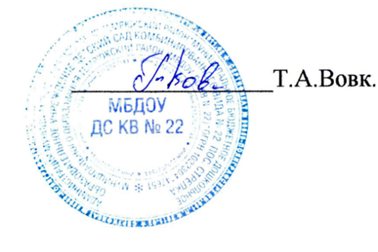 Заведующая МБДОУ ДС КВ № 22 